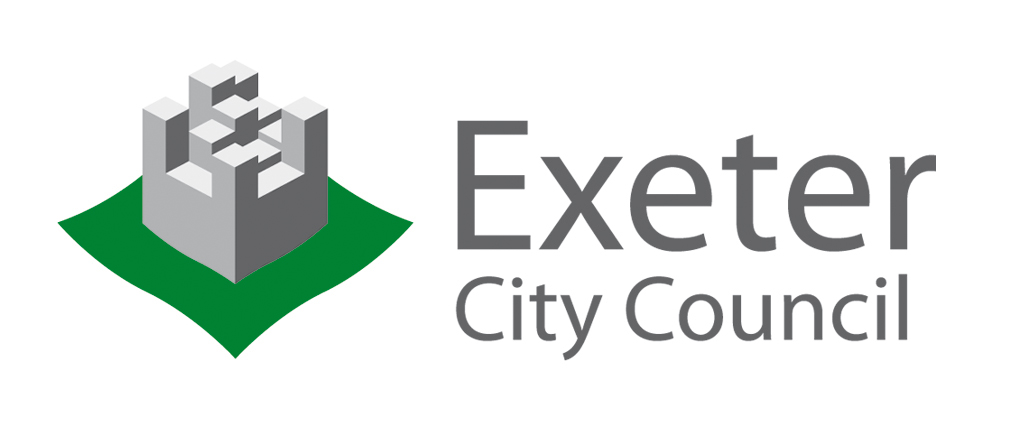 Energy Company Obligation: Help to Heat Local Authority Flexible Eligibility Statement of Intent Local authority: Exeter City Council Version: 3.0Date of publication: 12 January 2018 1) Introduction Exeter City Council welcomes the introduction of Flexible Eligibility (FE) and intends to utilise it for the purposes of reducing fuel poverty in the City. It should be noted that the final decision on whether any individual household will benefit from energy saving improvements or heating rests with obligated energy suppliers or their contractors. Inclusion in a Declaration of Eligibility issued by the Council to a supplier will not guarantee installation of measures. The final decision will depend on i) identification of measures eligible under Help to Heat ii) the supplier's assessment of the cost-effectiveness of installing measures in relation to achieving its obligation, and iii) whether the supplier has achieved their targets or require further measures to meet their Energy Company Obligation targets. In identifying households as eligible under flexible eligibility Exeter City Council is seeking to enable residents to benefit from funding and will seek the consent of households to including them in a Declaration. Exeter City Council expects any obligated energy supplier, or contractor working on their behalf to comply with the Data Protection Act, to fully follow Of gem requirements for the Energy Company Obligation Help to Heat, and to act in accordance with industry best practice in relation to consumer care and quality standards of any works that may take place. These are covered in a separate memorandum of understanding between the Council and the obligated party. 2) How Exeter City Council intends to identify eligible households Exeter City Council will identify households that may benefit from flexible eligibility in a number of ways: a. Identifying fuel poverty Exeter City Council will utilise the Energy Savings Trust Home Analytics Data Base to target fuel poor. The Data base will also be used to target those in poor health once Health Data has been added, a project that is ongoing. We will cross-reference data on income with data that we hold or can access on Energy Performance Certificates, prepayment meters, expenditure on fuel, housing type/age/condition, heating type.Low income households living in energy inefficient housing will be identified in the private rented sector through enforcement activity under the Housing Act 2004.Subject to availability of resources within the Council and the legal use of data the Council will target those most in need having regard to BEIS guidance on targeting, including: Those living in the private sector (home owners and private tenants) qualify to apply through ECO flexible eligibility subject to meeting (i) and (ii) eligibility criteria below:In receipt of means-tested benefit, including housing benefit, council tax support, state pension savings credit
AND/OROn a low income (see Table 1 below)All private rented properties that have an EPC of D (hard to heat properties only), E, F, or G rating will be targeted regardless of income or benefit receipt. A hard to heat property is one with solid walls or hard to treat cavity walls.All park home owners qualify regardless of low income or high cost household eligibility.Households receiving assistance through the LEAP project.b. Identifying low income and vulnerability to cold Exeter City Council will target households on low incomes containing people with the following characteristics, which reflects the National Institute for Health and Care Excellence (NICE) 2015 guidance on excess winter deaths and illness caused by cold homes. Aged over 60 (55 in the case of mobile homes), and particularly those over 75Children under 5 and pregnant mothersRespiratory disease (COPD, asthma)Cardiovascular disease (e.g. ischaemic heart disease, cerebrovascular disease)Moderate to severe mental illness (e.g. schizophrenia, bipolar disorder)DementiaNeurobiological and related diseases (e.g. fibromyalgia, ME)CancerLimited mobilityHaemoglobinopathies (sickle cell disease, thalassaemia)Severe learning disabilitiesAutoimmune and immunodeficiency diseases (e.g. lupus, MS, diabetes, HIV)Table 1: Exeter City Council define ‘low income’ in the following table c. Solid wall insulation "in-fill" projects Where potential works have been identified households will be supported to take advantage of "in-fill" projects where the minimum number of vulnerable households is met. 3) Governance Responsible officer The officer below will be responsible for signing Declarations on behalf of the local authority. Name: Simon LaneTelephone: 01392 265528 Email: simon.lane@exeter.gov.uk 4) Evidence, monitoring and reporting a. Anonymised data on the characteristics of households reached through FE will be reviewedb. The data above will include details of households assessed, how many were deemed eligible and ineligible, and how many received heating and insulation improvements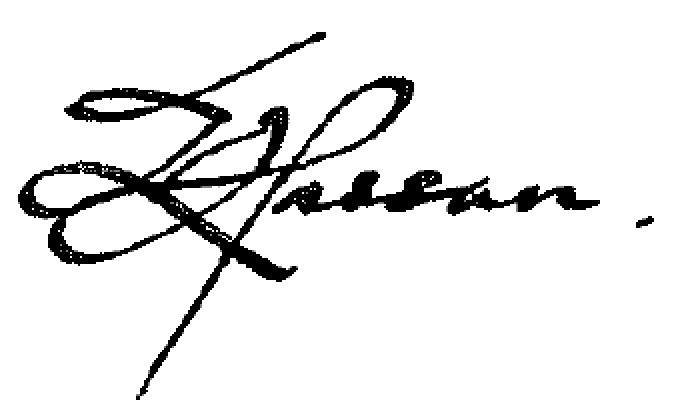 Karime HassanChief Executive and Growth Director Exeter City Council 